I Año Nuevo en Las VegasMT-42767  - Web: https://viaje.mt/dqw5 días y 4 nochesDesde $879 USD | CPL + 269 IMP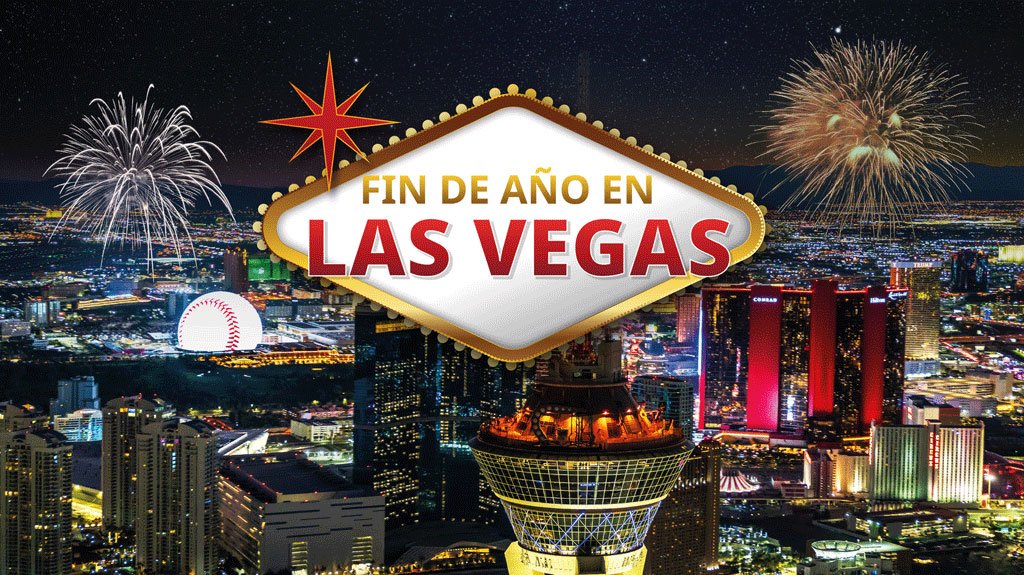 Incluye vuelo conI SALIDAS                    I PAISESEstados Unidos.I CIUDADESLas Vegas.I ITINERARIODíA 1   MéXICO-LAS VEGASPresentarse 3 horas antes en el Aeropuerto Internacional de la Ciudad de México para tomar el vuelo con destino a la Ciudad que nunca duermehellip; iexcl;Las Vegas!.Llegada y Traslado a su hotel ubicado sobre la Strip. Dia Libre.Alojamiento en Hotel Paris Las Vegas.DíA 2-4  LAS VEGASDías Libres.Las Vegas convoca cada Diciembre a despedir el Antilde;o a lo grande.Celebrar el Antilde;o Nuevo en Strip, la calle principal de la ciudad, famosa por sus hoteles esplendorosos y enormes casinos. Con eventos al aire libre, clubes nocturnos, shows y conciertos de primer nivel y una oferta gastronómica inigualable.Varios de los hoteles y casinos principales de la Strip exhiben un espectacular show simultáneo de fuegos artificiales que estallan al dar la última campanada de medianoche para recibir el Antilde;o Nuevo.Alojamiento en Hotel Paris Las Vegas.DíA 5   LAS VEGAS-MéXICOA la hora indicada, traslado al Aeropuerto de Las Vegas para tomar el vuelo con destino a la Ciudad de México. I TARIFAS -  Precios indicados por persona en USD         -  Los precios cambian constantemente, así que te sugerimos la verificación de estos, y no utilizar este documento como definitivo, en caso de no encontrar la fecha dentro del recuadro consultar el precio del suplemento con su ejecutivo.I HOTELESPrecios vigentes hasta el 29/12/2024I EL VIAJE INCLUYE  ● Vuelo redondo con Volaris México- Las Vegas- México  ● Equipaje documentado de 25 kg y 15 kg de mano por persona  ● Traslado Aeropuerto-Hotel-Aeropuerto  ● 4 noches de alojamiento en Hotel Paris Las Vegas  ● Resort FeeI EL VIAJE NO INCLUYE  ● IMPUESTOS $269 USD POR PERSONA.  ● Pregunte por nuestras actividades opcionales para disfrutar más de Las Vegas.  ● Gastos personales, propinas, alimentos, seguro de viaje.POLÍTICAS DE CONTRATACIÓN Y CANCELACIÓNhttps://www.megatravel.com.mx/contrato/01-bloqueos-astromundo.pdfPrecios indicados en USD, pagaderos en Moneda Nacional al tipo de cambio del día.Los precios indicados en este sitio web, son de carácter informativo y deben ser confirmados para realizar su reservación ya que están sujetos a modificaciones sin previo aviso.VISAESTADOS UNIDOS DE AMÉRICA:El trámite de la VISA AMERICANA se realiza estrictamente de manera personal.No existe autorización de ninguna índole para la intermediación en la presentación de una solicitud de visa a través de un tercero o con un representante.Esta condición aplica para Mega Travel y en general para cualquier agencia de viajes.Para mayor información acerca del trámite de visa americana puede consultarla directamente en el portal de internet de la Embajada en México de los Estados Unidos de América: https://mx.usembassy.gov/es/visas-es/turismo-y-visitantes/como-solicitar-la-visa/REQUISITOS PARA INGRESAR A ESTADOS UNIDOSPasaporte deberá contar con al menos 6 meses de vigencia posteriores a la fecha de regreso.Visa americana vigentePor disposición oficial de las autoridades estadounidenses ya no necesario presentar el esquema de vacunación completa ni la carta jurada para ingresar al país.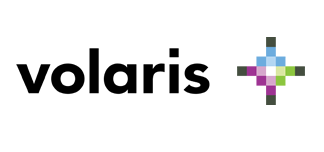 2024Diciembre:  29TARIFAS 2024TARIFAS 2024TARIFAS 2024TARIFAS 2024TARIFAS 2024TARIFAS 2024SencillaDobleTripleCuadruple$ 1989$ 1179$ 969$ 879Impuestos Aéreos 2024 $ 269SUPLEMENTOS 2024SUPLEMENTOS 2024HOTELES PREVISTOS O SIMILARESHOTELES PREVISTOS O SIMILARESHOTELES PREVISTOS O SIMILARESHOTELES PREVISTOS O SIMILARESHOTELCIUDADTIPOPAíSParis Las VegasLas VegasTuristaE.U.ésta es la relación de los hoteles utilizados más frecuentemente en este circuito. Reflejada tan sólo a efectos indicativos, pudiendo ser el pasajero alojado en establecimientos similares o alternativosésta es la relación de los hoteles utilizados más frecuentemente en este circuito. Reflejada tan sólo a efectos indicativos, pudiendo ser el pasajero alojado en establecimientos similares o alternativosésta es la relación de los hoteles utilizados más frecuentemente en este circuito. Reflejada tan sólo a efectos indicativos, pudiendo ser el pasajero alojado en establecimientos similares o alternativosésta es la relación de los hoteles utilizados más frecuentemente en este circuito. Reflejada tan sólo a efectos indicativos, pudiendo ser el pasajero alojado en establecimientos similares o alternativos